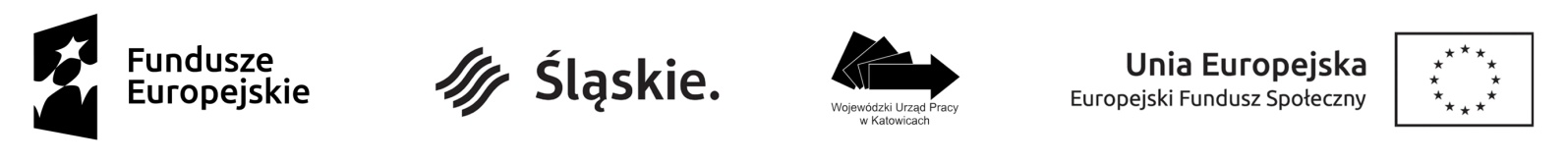 	ZAŁĄCZNIK NR 1 do SWZTP/4/21FORMULARZ OFERTOWYPOSTĘPOWANIA PROWADZONEGO W TRYBIE PODSTAWOWYM ZGODNIE Z ART. 275 PKT 1 USTAWY PZPNazwa Wykonawcy:…………………………………………………………………………...Adres:………………………………………………………………………………………..Nr telefonu:…………………………………………………………………………………….E–mail (do kontaktu oraz do przesyłania dokumentów):……………………………………….NIP……………………………..…….REGON……………………………………………..Wielkość przedsiębiorstwa Wykonawcy: .......................................................................................(należy podać mikro, małe, średnie, duże przedsiębiorstwo) 							Wykonawca ma siedzibę w państwach EOG innych niż państwo Zamawiającego: TAK/ NIE                        (skreślić niewłaściwe)Wykonawca ma siedzibę w państwie spoza EOG:  TAK/ NIE (skreślić niewłaściwe)Ubiegając się o udzielenie zamówienia publicznego, prowadzonego przez Wojewódzki Urząd Pracy w Katowicach na „Wydanie Biuletynu Informacyjnego WUP w Katowicach wraz 
z dwoma e-publikacjami, dwoma aplikacjami mobilnymi oraz działaniami promocyjnymi” składam/y niniejszą ofertę na wykonanie zamówienia i:Oświadczam/y, że zapoznałem się/zapoznaliśmy się z wymogami Zamawiającego, dotyczącymi przedmiotu zamówienia, zamieszczonymi w Specyfikacji Warunków Zamówienia wraz z załącznikami – i nie wnoszę/wnosimy do nich żadnych zastrzeżeń.Oświadczam/y, że:Przedmiot zamówienia opisany w postępowaniu prowadzonym pod Nr TP/4/21 oferuję/oferujemy wykonać za cenę*:-brutto:…………..................................złotych (słownie: ........................................................................................................................złotych……./100).Sposób obliczenia ceny wskazany został przez Zamawiającego w pkt. 16.3  niniejszej SWZ* Cena jednego wydania brutto to cena za 1 000 egzemplarzy Biuletynu w wersji drukowanej, towarzyszących mu e-publikacji, działań promocyjnych a także stworzonych wcześniej aplikacji mobilnych. 3.	Oświadczam/y, że wyceniłem/wyceniliśmy wszystkie elementy niezbędne do prawidłowego wykonania zamówienia i zobowiązuję się/zobowiązujemy się do wykonania zadania objętego zamówieniem w terminach określonych w SWZ  i załącznikach .4.	Oświadczam/y, że uważam/y się za związanych niniejszą ofertą do dnia wskazanego 
w SWZ. 5.	Oświadczam/y, że zrealizuję/emy zamówienie zgodnie ze Specyfikacją Warunków Zamówienia, Szczegółowym opisem przedmiotu zamówienia i wzorem umowy.6.	Oświadczam/y, że uzyskaliśmy wszelkie informacje niezbędne do prawidłowego przygotowania i złożenia niniejszej oferty.Oświadczam/y, że w razie wybrania mojej/naszej oferty jako najkorzystniejszej 	zobowiązuję/emy się do podpisania umowy na warunkach określonych we wzorze umowy, 	w terminie wyznaczonym przez  Zamawiającego.Oświadczam/y, że wypełniłem/wypełniliśmy obowiązki informacyjne przewidziane w art. 13 lub art. 14 RODO wobec osób fizycznych, od których dane osobowe bezpośrednio lub pośrednio pozyskałem/pozyskaliśmy w celu ubiegania się o udzielenie zamówienia publicznego w niniejszym postępowaniu.Załącznikami do niniejszej oferty są: (proszę wymienić wszystkie dokumenty przedkładane wraz z ofertą):Formularz ofertowy…………………………………………………………………………………………........................…………………………………………………………………………………………………………..…………………………………………………………………………………………........................………………………………………………………………………………………….........................Oświadczam/y, że zamierzam/y powierzyć realizację następujących części zamówienia podwykonawcom (wypełnić jeżeli dotyczy):Wartość lub procentowa część zamówienia, jaka zostanie powierzona podwykonawcy lub podwykonawcom:     ………………………………………..UWAGA!!!DOKUMENT/PLIK  (OŚWIADCZENIE)  NALEŻY ZŁOŻYĆ W FORMIE LUB POSTACI ELKTRONICZNEJ tj. PODPISAĆ KWALIFIKOWANYM PODPISEM ELEKTRONICZNYM LUB PODPISEM ZAUFANYM  LUB PODPISEM OSOBISTYMZAŁĄCZNIK Nr 2 do SWZ TP/4/21Wykonawca/Podmiot udostępniający zasoby(niewłaściwe skreślić)…………………………………………………………………………(pełna nazwa/firma, adres, w zależności od podmiotu: NIP/PESEL, KRS/CEiDG)reprezentowany przez:……………………………………………………………………(imię, nazwisko, stanowisko/podstawa do reprezentacji)Oświadczenie Wykonawcy/Podmiotu udostępniającego zasoby Wykonawcy 
(niepotrzebne skreślić)składane na podstawie art. 125 ust. 1 ustawy z dnia 11 września 2019 r. Prawo zamówień publicznych (dalej jako: ustawa Pzp), DOTYCZĄCE PRZESŁANEK WYKLUCZENIA Z POSTĘPOWANIANa potrzeby postępowania o udzielenie zamówienia publicznego na „Wydanie Biuletynu Informacyjnego WUP w Katowicach wraz z dwoma e-publikacjami, dwoma aplikacjami mobilnymi oraz działaniami promocyjnymi” oświadczam, co następuje:INFORMACJA DOTYCZĄCA NIEPODLEGANIU WYKLUCZENIU 
Z POSTĘPOWANIA:1. Oświadczam, że nie podlegam wykluczeniu z postępowania na podstawie art. 108 ust 1 ustawy Pzp.2. Oświadczam, że nie podlegam wykluczeniu z postępowania na podstawie 
art. 109 ust. 1 ustawy Pzp.Oświadczam, że zachodzą w stosunku do mnie podstawy wykluczenia z postępowania na podstawie art. …………. ustawy Pzp (podać mającą zastosowanie podstawę wykluczenia spośród wymienionych w art. 108 ust. 1 oraz 109 ust 1 ustawy Pzp). Jednocześnie oświadczam, że w związku z ww. okolicznością, na podstawie art. 110 ust. 2 ustawy Pzp podjąłem następujące środki naprawcze*: ……………………………………………………………………………………………………………………………………………………………………………………………..…………………...........…………………………………………………………………………………OŚWIADCZENIE DOTYCZĄCE PODANYCH INFORMACJI:Oświadczam, że wszystkie informacje podane w powyższych oświadczeniach są aktualne 
i zgodne z prawdą oraz zostały przedstawione z pełną świadomością konsekwencji wprowadzenia zamawiającego w błąd przy przedstawianiu informacji.UWAGA!!!DOKUMENT/PLIK  (OŚWIADCZENIE)  NALEŻY ZŁOŻYĆ W FORMIE LUB POSTACI ELKTRONICZNEJ tj. PODPISAĆ KWALIFIKOWANYM PODPISEM ELEKTRONICZNYM LUB PODPISEM ZAUFANYM LUB PODPISEM OSOBISTYMZAŁĄCZNIK Nr 3 do SWZ TP/4/21Wykonawca/Podmiot udostępniający zasoby(niewłaściwe skreślić)…………………………………………………………………………(pełna nazwa/firma, adres, w zależności od podmiotu: NIP/PESEL, KRS/CEiDG)reprezentowany przez:……………………………………………………………………(imię, nazwisko, stanowisko/podstawa do reprezentacji)Oświadczenie Wykonawcy/ Podmiotu udostępniającego zasoby Wykonawcy
 (niepotrzebne skreślić)składane na podstawie art. 125 ust. 1 ustawy z dnia 11 września 2019 r. Prawo zamówień publicznych (dalej jako: ustawa Pzp), DOTYCZĄCE SPEŁNIENIA WARUNKÓW UDZIAŁU W POSTĘPOWANIUNa potrzeby postępowania o udzielenie zamówienia publicznego na „Wydanie Biuletynu Informacyjnego WUP w Katowicach wraz z dwoma e-publikacjami, dwoma aplikacjami mobilnymi oraz działaniami promocyjnymi” oświadczam, co następuje:Oświadczam, że spełniam warunki udziału w postępowaniu określone przez Zamawiającego w Specyfikacji Warunków Zamówienia w pkt. 14.2 ust. 4 pkt 1 oraz 2 
OŚWIADCZENIE DOTYCZĄCE PODANYCH INFORMACJI:Oświadczam, że wszystkie informacje podane w powyższym oświadczeniu są aktualne 
i zgodne z prawdą oraz zostały przedstawione z pełną świadomością konsekwencji wprowadzenia zamawiającego w błąd przy przedstawianiu informacji.UWAGA!!!DOKUMENT/PLIK  (OŚWIADCZENIE)  NALEŻY ZŁOŻYĆ W FORMIE LUB POSTACI ELKTRONICZNEJ tj. PODPISAĆ KWALIFIKOWANYM PODPISEM ELEKTRONICZNYM LUB PODPISEM ZAUFANYM LUB PODPISEM OSOBISTYMZAŁĄCZNIK NR 5TP/4/21WYKAZ USŁUG ZREALIZOWANYCH PRZEZ WYKONAWCĘ* zgodnie z wymogami zawartymi w pkt. 14.2 ust. 4 ppkt 1* do usług wymienionych w powyższym wykazie należy załączyć dowody potwierdzające należyte wykonanieUWAGA!!!   DOKUMENTY/PLIK  NALEŻY ZŁOŻYĆ W FORMIE LUB POSTACI ELKTRONICZNEJ tj. PODPISAĆ KWALIFIKOWANYM PODPISEM ELEKTRONICZNYM LUB PODPISEM ZAUFANYM LUB PODPISEM OSOBISTYMZAŁĄCZNIK  NR 6TP/4/21WYKAZ OSÓB UCZESTNICZĄCYCH W REALIZACJI ZAMÓWIENIA* zgodnie z wymogami zawartymi w pkt. 14.2. ust. 4 ppkt 2 SWZ*W przypadku korzystania z osób zdolnych do wykonania zamówienia, które zostaną udostępnione przez inne podmioty, Wykonawca załączy do oferty pisemne zobowiązanie tych podmiotów do oddania mu do dyspozycji osób na okres korzystania z nich przy wykonywaniu zamówienia (zgodnie z wymogiem określonym               wkt. 14.6. SWZ)**wymagane 6 tekstów, w tym minimum 3 o tematyce Funduszy Europejskich i/lub rynku pracyUWAGA!!!DOKUMENTY/PLIK  NALEŻY ZŁOŻYĆ W FORMIE LUB POSTACI ELKTRONICZNEJ tj. PODPISAĆ KWALIFIKOWANYM PODPISEM ELEKTRONICZNYM LUB PODPISEM ZAUFANYM LUB PODPISEM OSOBISTYMZAŁĄCZNIK NR 7           TP/4/21Próbka teksu podlegającego ocenie wg kryterium „zawartość merytoryczna i graficzna tekstu (próbka)” zgodnie z pkt 17.1 ppk 2…………………………………………………………………………………………………………………………………………………………………………………………………………………………………………………………………………………………………………………………………………………………………………………………………………………………………………………………………………………………………………………………………………………………………………………………………………………………………………………………………………………………………………………………………..……………………………………………………………………………………………………………………………………………………………………………………………………………………………………………………………………………………………………………………………………………………………………………………………………………………………………………………………………………………………………………………………………………………………………………………………………………………………………………………………………………………………………………………………………………………………………………………………………………………………………………………………………………………………………………………………………………………………………………………………………………………………………………………………………………………………………………………………………………………………………………………………………………………………………………………………………………………………………………………………………………………………………………………………………………………UWAGA!!!DOKUMENTY/PLIK  NALEŻY ZŁOŻYĆ W FORMIE LUB POSTACI ELKTRONICZNEJ tj. PODPISAĆ KWALIFIKOWANYM PODPISEM ELEKTRONICZNYM LUB PODPISEM ZAUFANYM LUB PODPISEM OSOBISTYMLp.Rodzaj usługiLiczba wydańCena 1 wydaniabrutto*Łączna wartość brutto (iloczyn wartości  kolumn 3, 4)123451.Usługa wydania Biuletynu Informacyjnego WUP w Katowicach wraz z dwoma e-publikacjami, dwoma aplikacjami mobilnymi oraz działaniami promocyjnymi1 wydanie = 1 000 egzemplarzy4Lp.Części zamówienia, których wykonanie Wykonawca zamierza powierzyć podwykonawcyNazwa podwykonawców, którzy wykonywać będą określoną w kolumnie B część zamówienia Nazwy podwykonawców, na których zasoby Wykonawca powołuje się na zasadach określonych w art. 118 ustawy Pzp  w celu wykazania spełniania warunków, o których mowa w pkt 14.2 ust. 4)  SWZABCD1.2.3.Lp.Tytuł publikacjiNazwa zleceniodawcy, na rzecz którego usługa została wykonana lub jest nadal wykonywanaOkres wydania danego tytułu od (dd,mm,rrrr) do(dd,mm,rrrr) lub data wydania w przypadku wydawnictwa zwartego 12341.……………………….Dzień/miesiąc/rok2.……………………….Dzień/miesiąc/rokLp.Imię i NazwiskoImię i NazwiskoDoświadczenieDoświadczeniePodstawa dysponowania osobami w ramach realizacji niniejszego zamówienia1223341.Grafik……………………………………Grafik……………………………………1Tytuł publikacji: …………………………………………Nazwa Zleceniodawcy, na rzecz którego usługa została wykonana:……………………………………………………………Okres wydawania danego tytułu (od dd-mm-rr  do dd-mm-rr) lub data wydania w przypadku wydawnictwa zwartego (dd-mm-rr )……………………………………………………………1.Grafik……………………………………Grafik……………………………………2Tytuł publikacji: …………………………………………Nazwa Zleceniodawcy, na rzecz którego usługa została wykonana:……………………………………………………………Okres wydawania danego tytułu (od dd-mm-rr  do dd-mm-rr) lub data wydania w przypadku wydawnictwa zwartego (dd-mm-rr )……………………………………………………………1Dziennikarz/copywriter……………………………………1Tytuł artykułu: …………………………………………………… Tytuł publikacji drukowanych lub cyfrowych: ………………………………………………………… Nazwa serwisu/strony internetowej, na której ukazała się publikacja (jeśli dotyczy):……………………………………………………………Artykuł o tematyce Funduszy Europejskich i/lub rynku pracy: ** (zaznaczyć właściwe) TAK                       NIE Data ukazania się artykułu:……………………………………………………………Dzień/miesiąc/rok1Dziennikarz/copywriter……………………………………2Tytuł artykułu: …………………………………………………… Tytuł publikacji drukowanych lub cyfrowych: ………………………………………………………… Nazwa serwisu/strony internetowej, na której ukazała się publikacja (jeśli dotyczy):……………………………………………………………Artykuł o tematyce Funduszy Europejskich i/lub rynku pracy: ** (zaznaczyć właściwe) TAK                       NIE Data ukazania się artykułu:……………………………………………………………Dzień/miesiąc/rok1Dziennikarz/copywriter……………………………………3Tytuł artykułu: …………………………………………………… Tytuł publikacji drukowanych lub cyfrowych: ………………………………………………………… Nazwa serwisu/strony internetowej, na której ukazała się publikacja (jeśli dotyczy):……………………………………………………………Artykuł o tematyce Funduszy Europejskich i/lub rynku pracy: ** (zaznaczyć właściwe)  TAK                       NIE Data ukazania się artykułu:……………………………………………………………Dzień/miesiąc/rok1Dziennikarz/copywriter……………………………………4Tytuł artykułu: …………………………………………………… Tytuł publikacji drukowanych lub cyfrowych: ………………………………………………………… Nazwa serwisu/strony internetowej, na której ukazała się publikacja (jeśli dotyczy):……………………………………………………………Artykuł o tematyce Funduszy Europejskich i/lub rynku pracy: ** (zaznaczyć właściwe)  TAK                       NIE Data ukazania się artykułu:……………………………………………………………Dzień/miesiąc/rok1Dziennikarz/copywriter……………………………………5Tytuł artykułu: …………………………………………………… Tytuł publikacji drukowanych lub cyfrowych: ………………………………………………………… Nazwa serwisu/strony internetowej, na której ukazała się publikacja (jeśli dotyczy):……………………………………………………………Artykuł o tematyce Funduszy Europejskich i/lub rynku pracy: ** (zaznaczyć właściwe)  TAK                       NIE Data ukazania się artykułu:……………………………………………………………Dzień/miesiąc/rok1Dziennikarz/copywriter……………………………………6Tytuł artykułu: …………………………………………………… Tytuł publikacji drukowanych lub cyfrowych: ………………………………………………………… Nazwa serwisu/strony internetowej, na której ukazała się publikacja (jeśli dotyczy):……………………………………………………………Artykuł o tematyce Funduszy Europejskich i/lub rynku pracy: ** (zaznaczyć właściwe)  TAK                       NIE Data ukazania się artykułu:……………………………………………………………Dzień/miesiąc/rok2Dziennikarz/copywriter……………………………………1Tytuł artykułu: …………………………………………………… Tytuł publikacji drukowanych lub cyfrowych: ………………………………………………………… Nazwa serwisu/strony internetowej, na której ukazała się publikacja (jeśli dotyczy):……………………………………………………………Artykuł o tematyce Funduszy Europejskich i/lub rynku pracy: ** (zaznaczyć właściwe)  TAK                       NIE Data ukazania się artykułu:……………………………………………………………Dzień/miesiąc/rok2Dziennikarz/copywriter……………………………………2Tytuł artykułu: …………………………………………………… Tytuł publikacji drukowanych lub cyfrowych: ………………………………………………………… Nazwa serwisu/strony internetowej, na której ukazała się publikacja (jeśli dotyczy):……………………………………………………………Artykuł o tematyce Funduszy Europejskich i/lub rynku pracy: ** (zaznaczyć właściwe)  TAK                       NIE Data ukazania się artykułu:……………………………………………………………Dzień/miesiąc/rok2Dziennikarz/copywriter……………………………………3Tytuł artykułu: …………………………………………………… Tytuł publikacji drukowanych lub cyfrowych: ………………………………………………………… Nazwa serwisu/strony internetowej, na której ukazała się publikacja (jeśli dotyczy):……………………………………………………………Artykuł o tematyce Funduszy Europejskich i/lub rynku pracy: ** (zaznaczyć właściwe)  TAK                       NIE Data ukazania się artykułu:……………………………………………………………Dzień/miesiąc/rok2Dziennikarz/copywriter……………………………………4Tytuł artykułu: …………………………………………………… Tytuł publikacji drukowanych lub cyfrowych: ………………………………………………………… Nazwa serwisu/strony internetowej, na której ukazała się publikacja (jeśli dotyczy):……………………………………………………………Artykuł o tematyce Funduszy Europejskich i/lub rynku pracy: ** (zaznaczyć właściwe)  TAK                       NIE Data ukazania się artykułu:……………………………………………………………Dzień/miesiąc/rok2Dziennikarz/copywriter……………………………………5Tytuł artykułu: …………………………………………………… Tytuł publikacji drukowanych lub cyfrowych: ………………………………………………………… Nazwa serwisu/strony internetowej, na której ukazała się publikacja (jeśli dotyczy):……………………………………………………………Artykuł o tematyce Funduszy Europejskich i/lub rynku pracy: ** (zaznaczyć właściwe)  TAK                       NIE Data ukazania się artykułu:……………………………………………………………Dzień/miesiąc/rok2Dziennikarz/copywriter……………………………………6Tytuł artykułu: …………………………………………………… Tytuł publikacji drukowanych lub cyfrowych: ……………………………………………………………Nazwa serwisu/strony internetowej, na której ukazała się publikacja (jeśli dotyczy):……………………………………………………………Artykuł o tematyce Funduszy Europejskich i/lub rynku pracy: ** (zaznaczyć właściwe)  TAK                       NIE Data ukazania się artykułu:……………………………………………………………Dzień/miesiąc/rok